Lycée polyvalent BALATA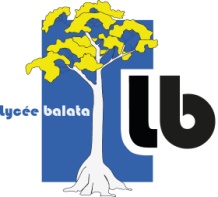 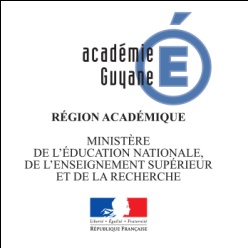 Métiers du BTP et de la communication visuelleChemin de la chaumière MATOURYBP80013 - 97321 Cayenne CEDEXTél: 0594 35 07 83 / Mail: ce.9730372s@ac-guyane.fr PROJET DE SORTIE ou VOYAGE PEDAGOGIQUEIntitulé du projet : 	(Joindre le descriptif du projet)Destination : 	Responsable(s) : 	Accompagnateur(s) : 	Date et heure de départ : 	Date et heure de retour : 	Réservation de bus à prévoir :       Oui                      Non Classe(s) : 	Effectif total : ……………..                    (Joindre la liste exacte des élèves participants à la sortie)Date de la demande :Signature de l’enseignant responsable :RESERVE A LA DIRECTIONDécision :   Favorable (Les autorisations parentales doivent être remises au CPE, 48h avant la sortie)	 Favorable (sous réserve) 	 Défavorable Date Signature :